Приложение 1           Основными направлениями воспитательной деятельности являются:гражданско-патриотическое;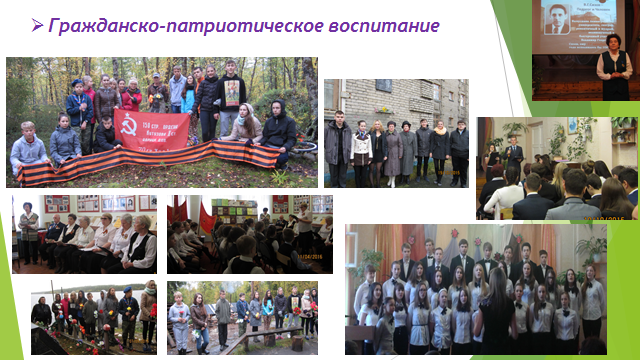 2) нравственное и духовное воспитание, воспитание семейных ценностей;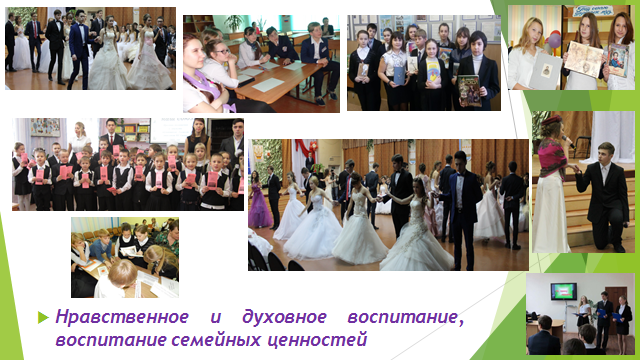 воспитание положительного отношения к труду и творчеству;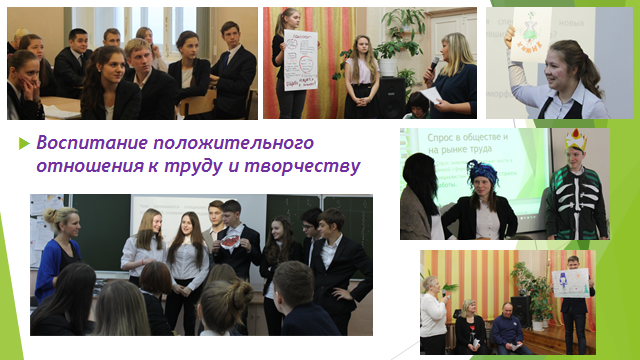 интеллектуальное воспитание;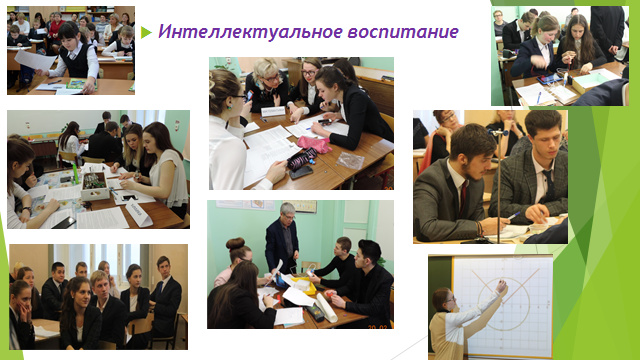 здоровьесберегающее воспитание;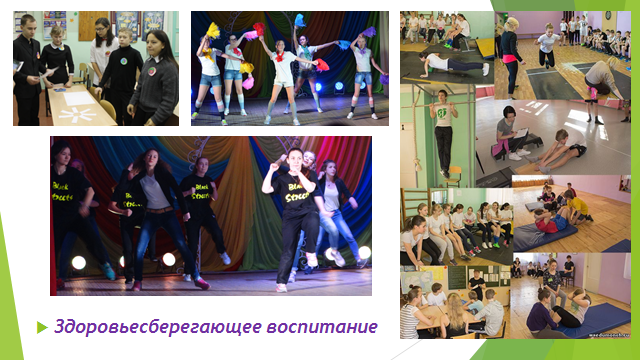 социокультурное и медиакультурное воспитание, формирование коммуникативной культуры;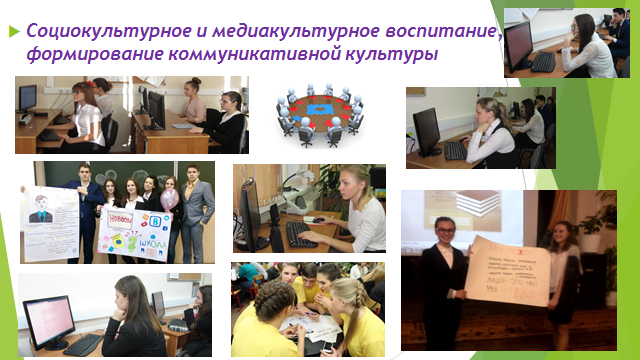 культурологическое и эстетическое воспитание;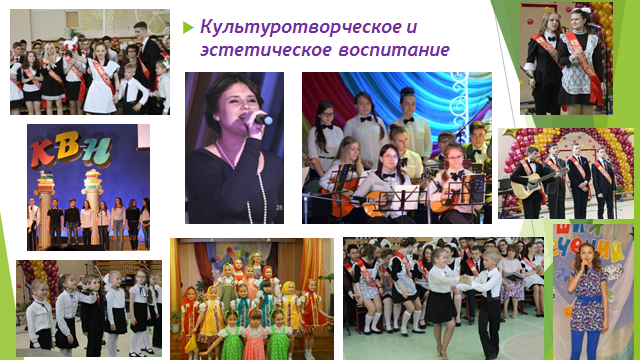 правовое воспитание и культура безопасности обучающихся;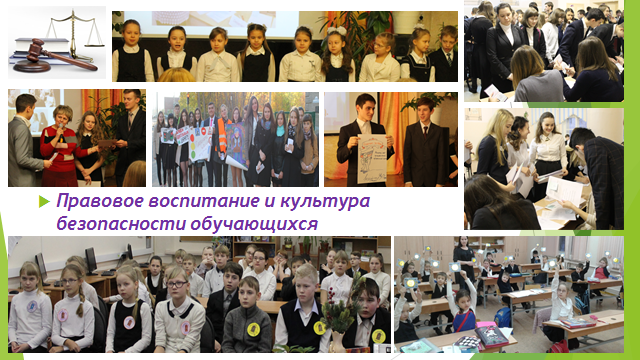 экологическое воспитание.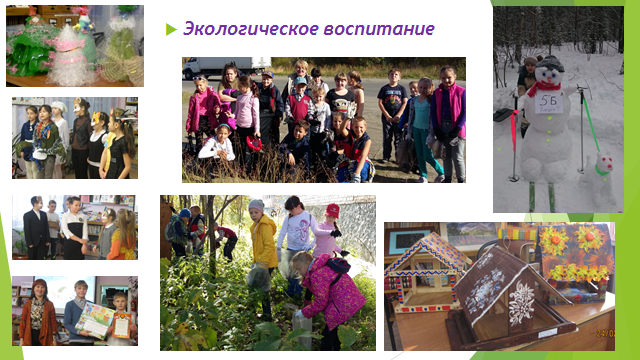 